MY REWARD CHART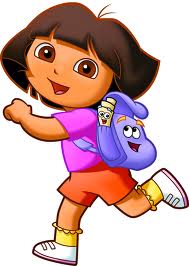 MONTUESWEDTHURSFRISATSUNMY REWARD THIS WEEK WILL BE-FOR GETTING      STICKERS